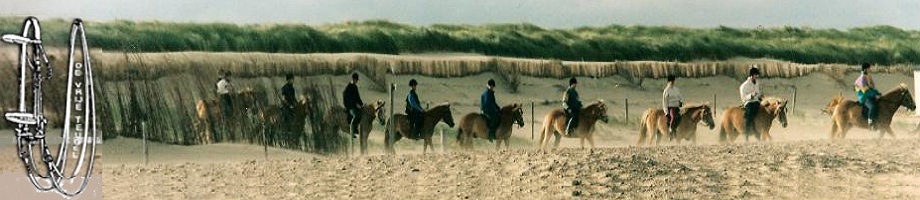 D E P A A R D E N B E L   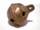 Nieuwsbrief van de "Vrije Teugel" te Waarland nummer: 2020-07 – 13-3Het is vandaag wel vrijdag de 13e  en. . . .  Corona virus . . .  niet leuk allemaalOns bestuur heeft besloten om tijdelijk de lessen op de dinsdagen even te stoppen tot nader bericht !Ons bestuur heeft besloten ook de clubwedstrijd van zondag 22 maart af te lasten !Even pas op de plaats om te zien wat er allemaal staat te gebeuren, maar wij nemen geen enkel risico.N a 31 maart gaan wij verder kijken wat en hoe - niemand weet het - afwachten s.v.p.Wel blijft voorlopig staan....Vrijdagavond 17 april Nieuwe stijl Donateursactie 2020Nog niet aangemeld? Bel Miranda 06-30561813Wij hebben al een leuke ploeg bij elkaar, maar nog niet genoeg. Wij wachten op jou . . . . . .En...........Vrijwilligers, ouders, begeleiders, familie, belangstellenden enz enz